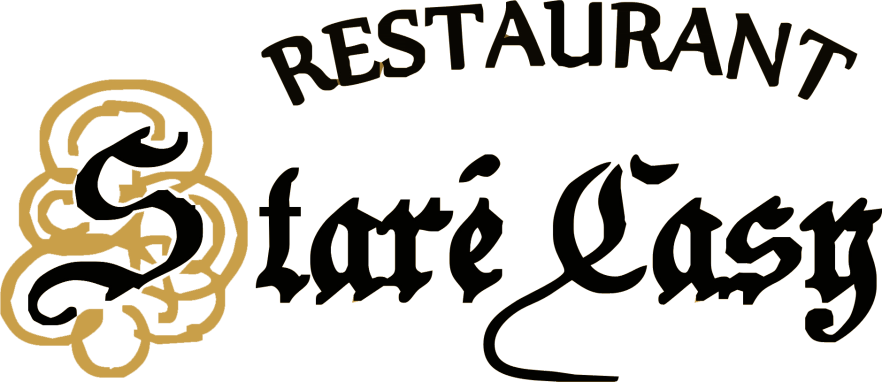 Jídelní lístek PondělíHovězí polévka s tarhoněmKrůtí roláda s vařeným bramborem a zelný salátÚterýKvětáková polévkaKynuté borůvkové knedlíky s cukrem a mákemČtvrtekČočková polévkaŠtěpánská hovězí pečeně s kolínkyPátekDrůbeží bujón se zeleninou a šlehaným vajíčkemSmažený kuřecí řízek s bramborovou kaší a okurkou